О даче согласия Главе Республики Саха (Якутия) на назначениеИвановой Лены Степановны на должность Уполномоченного по правам коренных малочисленных народов Севера в Республике Саха (Якутия)В соответствии с частью 6 статьи 4 Закона Республики Саха (Якутия)                              «Об Уполномоченном по правам коренных малочисленных народов Севера в Республике Саха (Якутия)» Государственное Собрание (Ил Тумэн) Республики Саха (Якутия)                                      п о с т а н о в л я е т:1. Дать согласие Главе Республики Саха (Якутия) на назначение                                      Ивановой Лены Степановны на должность Уполномоченного по правам коренных малочисленных народов Севера в Республике Саха (Якутия).2. Опубликовать настоящее постановление в республиканских газетах «Якутия», «Саха сирэ» и «Ил Тумэн».3. Настоящее постановление вступает в силу с момента его принятия.Председатель Государственного Собрания   (Ил Тумэн) Республики Саха (Якутия) 					П.ГОГОЛЕВг.Якутск, 25 апреля 2019 года          ГС № 151-VI                        ГОСУДАРСТВЕННОЕ СОБРАНИЕ(ИЛ ТУМЭН)РЕСПУБЛИКИ САХА (ЯКУТИЯ)                          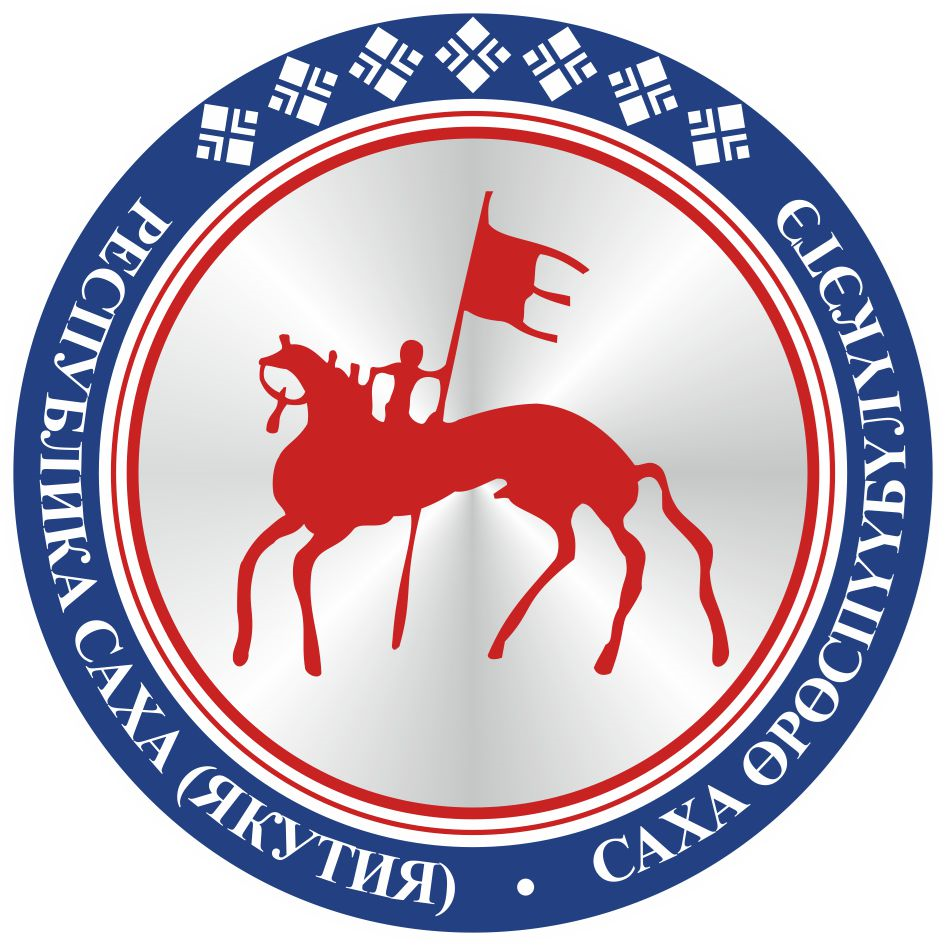                                       САХА  ЈРЈСПҐҐБҐЛҐКЭТИНИЛ ТYMЭНЭ                                                                      П О С Т А Н О В Л Е Н И ЕУ У Р А А Х